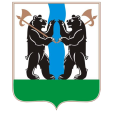 ТЕРРИТОРИАЛЬНАЯ ИЗБИРАТЕЛЬНАЯ КОМИССИЯЯРОСЛАВСКОГО РАЙОНА РЕШЕНИЕ11.09.2023						                      № 83/609г. ЯрославльОб определении результатов выборов депутатов Муниципального Совета Курбского сельского поселения Ярославского муниципального района Ярославской области пятого созываВ соответствии с протоколом территориальной избирательной комиссии Ярославского района от 11 сентября 2023 года о результатах выборов депутатов Муниципального Совета Курбского сельского поселения Ярославского муниципального района Ярославской области пятого созыва определено:- по многомандатному избирательному округу № 1:в списки избирателей на момент окончания голосования включено 1 135 избирателей;в голосовании приняли участие 508 избирателей (44,8%);зарегистрированные кандидаты, участвовавшие в выборах депутатов Муниципального Совета Курбского сельского поселения Ярославского муниципального района Ярославской области пятого созыва, получили следующее количество голосов избирателей:Завьялова Валентина Леонидовна – 271,Смирнов Евгений Алексеевич – 131,Старостина Наталия Евгеньевна – 244,Храмцова Валентина Алексеевна – 247;- по многомандатному избирательному округу № 2:в списки избирателей на момент окончания голосования включено 1 708 избирателей;в голосовании приняли участие 759 избирателей (44,4%);зарегистрированные кандидаты, участвовавшие в выборах депутатов Муниципального Совета Курбского сельского поселения Ярославского муниципального района Ярославской области пятого созыва, получили следующее количество голосов избирателей:Апалихин Владимир Константинович – 346,Блинов Василий Александрович – 66,Босиков Евгений Вячеславович – 204,Гриш Ирина Александровна – 228, Гурьев Алексей Константинович – 80,Ким Светлана Васильевна – 152,Орехов Николай Геннадьевич – 356;- по многомандатному избирательному округу № 3:в списки избирателей на момент окончания голосования включено 1 098 избирателей;в голосовании приняли участие 402 избирателя (36,6%);зарегистрированные кандидаты, участвовавшие в выборах депутатов Муниципального Совета Курбского сельского поселения Ярославского муниципального района Ярославской области пятого созыва, получили следующее количество голосов избирателей:Алексеева Татьяна Юрьевна – 115,Курушина Елена Викторовна – 211,Нестерова Ксения Станиславовна – 48,Сахарова Оксана Владимировна – 135,Сидоров Юрий Владимирович – 100,Смирнов Владимир Алексеевич – 97.Нарушений законодательства Российской Федерации о выборах при проведении голосования или установлении итогов голосования, не позволяющих с достоверностью определить результаты волеизъявления избирателей, не установлено.В соответствии со статьей 70 Федерального закона «Об основных гарантиях избирательных прав и права на участие в референдуме граждан Российской Федерации», территориальная избирательная комиссия Ярославского районаРЕШИЛА:Признать выборы депутатов Муниципального Совета Курбского сельского поселения Ярославского муниципального района Ярославской области пятого созыва состоявшимися и действительными. Признать:- Завьялову Валентину Леонидовну, Старостину Наталию Евгеньевну, Храмцову Валентину Алексеевну избранными депутатами Муниципального Совета Курбского сельского поселения Ярославского муниципального района Ярославской области пятого созыва по многомандатному избирательному округу № 1;- Апалихина Владимира Константиновича, Босикова Евгения Вячеславовича, Гриш Ирину Александровну, Орехова Николая Геннадьевича избранными депутатами Муниципального Совета Курбского сельского поселения Ярославского муниципального района Ярославской области пятого созыва по многомандатному избирательному округу № 2;- Алексееву Татьяну Юрьевну, Курушину Елену Викторовну, Сахарову Оксану Владимировну избранными депутатами Муниципального Совета Курбского сельского поселения Ярославского муниципального района Ярославской области пятого созыва по многомандатному избирательному округу № 3. Направить настоящее решение в Избирательную комиссию Ярославской области и редакцию газеты «Ярославский агрокурьер» для опубликования.Председатель территориальнойизбирательной комиссииЯрославского района                                                                                           С.Г. ЛапотниковСекретарь территориальнойизбирательной комиссииЯрославского района                                                                         С.А. Касаткина